The English Martyrs Catholic Church http://www.englishmartyrshx.com/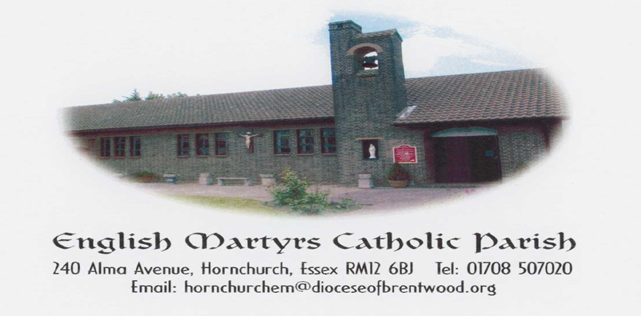 Parish Priest: Fr Linu Thankachan240 Alma Avenue, Hornchurch, Essex RM12 6BJTel.no: 01708 507020email: hornchurchem@brcdt.org Founded 1955 Diocese of Brentwood Registered Charity No. 23409PRAYER FOR OUR DIOCESELord Jesus ChristSon of the Living God.Teach us to walk in your ways more trustfullyTo accept your truth more faithfullyAnd to share your life more lovinglyInspire us by the power of the Holy Spiritfor mission within our Dioceseso that your name may be made knownand that all may come as one familyto the Kingdom of the Fatherwhere you live for ever and ever. AmenTHIRTIETH SUNDAY IN ORDINARY TIME (A)                Malachi 1:14 – 2:2. 8-10  1 Thessalonians 2:7-9. 13   Matthew 23:1-12When Jesus is asked about the greatest commandment, he replies with a dual commandment: love of God and love of neighbour. There is neither opposition nor separation between these two loves as if one must choose one over the other. One cannot have one without the other. Jesus has no problem, then, loving people by understanding their need for food or by healing them on the sabbath, a day that some think should be reserved solely for loving God (see Mt 12:1-14). The way Jesus juxtaposes these two loves as dual and the greatest commandment implies that the violation of neighbour violates God and the commandment.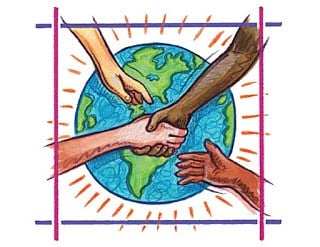 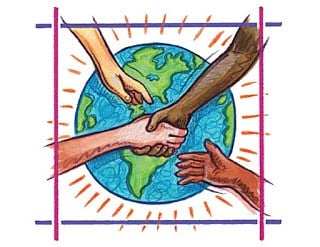 WELCOME: Welcome once again to Fr Frank Jackson and thank you for your help in providing us with continuity of our Sunday worship. We also welcome and thank Fr John Drabeesan who will say mass on Wednesday 1st (All Saints) and Thursday 2nd (All Souls).FUNERAL: MARTIN O’HAGAN RIP : Martin’s funeral will take place here at English Martyrs on Thursday 2nd November at 12pm, followed by his cremation at South Essex Crematorium, South Chapel at 1.30pm.  Please continue to pray for Mary and the family.NOVEMBER ENVELOPES: Mass is celebrated every day during the month of November for our deceased families and friends. We remember our dead and traditionally write their names on a ‘dead list’ to be prayed for during all Masses for their eternal rest and peace. It is a beautiful tradition, rich in religious and human symbolism. All are welcome to send in the names of their deceased loved ones by using the brown envelopes available at the back of the church. Please place the envelopes into the wooden box in front of the Altar from next Sunday 29th October. Thank you.ALL SAINTS AND ALL SOULS: Wednesday 1st November 2023 will be the feast of All Saints, which is a Holyday of Obligation, when we should make every reasonable effort to attend Mass.  Mass on this day will take place at 9.30am.  The following day Thursday 2nd November, is the Commemoration of all the Faithful Departed, All Souls.  Mass on this day will take place at 9.00am. Father John Drabeesan from Manor Park, will be here for both masses. CONFIRMATION: If your child is in Year 9 or above and they would like to make their Confirmation in 2024, please email St Mary Mother of God Parish on hornchurchstmmg@brcdt.org  to register your interest by Sunday 29th October at the latest. After this date, a register will be in place for Mass attendance (English Martyrs) from the weekend of 4th/5th November. A preparatory meeting for parents and young people will take place on Tuesday 5th December 2023 at 7pm in the Parish Hall (St Marys) and the course will begin in January. Only those who sign up by 29th October and are present at weekly Mass (English Martyrs) from then will be eligible for the course. The maximum number of young people that we can have on the course is 90 and if applications exceed that number, we will prioritise those in Year 10 or above. When registering your interest, please include your child’s full name, a contact number and a picture of their Baptism & First Holy Communion certificates. We will then be in contact with you directly once full programme details become available.   RITE OF CHRISTIAN INITIATION OF ADULTS (RCIA) COURSE:  Please contact Fr Linu or the office for further details. There is a sheet at the back of the church for you to add your contact details should this be of interest to you.FR LINU HOLIDAY: Please note that Father Linu will be away from the Parish until Friday 10th November incl. During his absence Fr Frank Jackson will say Sunday morning mass. For any emergencies outside of Parish hours, please contact our local Parishes of St Joseph, Upminister (Fr Matthew 01708 222432), St Mary Mother of God, Hornchurch (Fr Mark Reilly 01708 447761), St Alban, Elm Park (Canon Maurice 01708 451449), Our Lady of La Salette, Rainham (Fr Mariusz 01708 552897)MASS INTENTIONS: There has been a very significant shortage of mass intentions. There are several available spaces throughout October, November, and December. Please feel free to take a mass offerings envelope from the back of the Church and write your intention, we will always try to accommodate your chosen date but if this is not possible, we will let you know if you have provided a mobile number on your envelope, or we will book the nearest possible alternative. Please pop through the presbytery letterbox or hand it to Fr Linu.SOCIAL COMMITTEE: A huge thank you to all those who provided food and drink for Fr Britto’s farewell last Saturday evening. The turnout was wonderful and it was lovely to see Fr Britto once again to say a big thank you for all he has done for the Parish, parishioners and the wider community. Thank you also to Melanie and the social committee for their help in arranging the evening.BLACK HISTORY MONTH: The first Black History Month took place in the UK in the 1980’s.This year the Catholic Bishops Conference of England and Wales take a close look at five Black Catholic figures who inspire us in our faith today. Feel free to download and read at your leisure.https://www.cbcew.org.uk/home/events/black-history-month/blessed-michael-iwene-tansi/https://www.cbcew.org.uk/home/events/black-history-month/sister-thea-bowman/https://www.cbcew.org.uk/home/events/black-history-month/matthew-ayariga/https://www.cbcew.org.uk/saint-josephine-bakhita/https://www.cbcew.org.uk/home/events/black-history-month/venerable-pierre-toussaint/PLEASE PRAY FOR THE SICK AND HOUSEBOUND IN OUR PARISH:  Theresa Camilleri, Maureen Chaliss, Anna Heneghan, Brenda Humphreys, Colin Johns, Pat Lark, George Malaj, Margaret, Eileen McCaffery, Sheila McCurdy, Doris Mizzi, Sheila Murphy, Sheila Nugent, Mary O’Hagan, Rachel, Pradeepan Ragunathan, Mary Scully, Greta Street, Voni Tesi, Denise Woodfin, Rose Yates, Claire Ryan in Emerson Court.ANNIVERSARIES OCCURRING AT THIS TIME – OCTOBER/NOVEMBER: David Calder, Iris Canning, Marie Coxell, Johni Deely, Phil Fowley, Tommy Goggin, Evelyn Golding, Paul Hogan, Bridie Long, Paul McAvoy, Patrick Markey, Sidney Meadway, Don Muscat, Ann O’Connor, Geraldine Patterson, Charles Poddington, Judith Salisbury, Eamon Shanahan, Peter Soares, Rose Soares, Denis Sullivan, Monsignor Van Meenan, Carlos Vieira, Dr Michael Wright  PARISH FINANCE:Offertory Collection:  The weekly collection for 22.10.23 was as follows:Main Collection: £321.47 (Envelopes: £95, LP: £226.47)World Mission Day: £142.15 (Envelopes: £45, LP: £97.15)Donation: £100Total: £563.62We would like to encourage you to make your contributions using a Standing Order rather than cash. There are Standing Order forms at the back of the Church. Our bank details are: HSBC Account Name: Catholic Church Hornchurch English Martyrs.  Account No. 11019198 Sort code 4013 Sunday 29th October – Sunday 5th NovemberSunday 29th October			Thirtieth Sunday in Ordinary Time (A)10.00 am					Kathy Driver RIP (Georgina Nestle)Monday 30th October			Feria9.00 am					No MassTuesday 31st October			Feria9.00 am					No MassWednesday 1st November		All Saints – Solemnity9.30 am					Holyday of ObligationThursday 2nd November			Commemoration of All The Faithful Departed9.00 am					All Souls12.00 pm					Funeral – Martin O’HaganFriday 3rd November			Feria9.00 am					No MassSaturday 4th November			St Charles Borromeo, Bishop9.00 am					No MassSunday 5th November			Thirty-First Sunday in Ordinary Time (A)10.00 am					Audrey Eileen Pollard - RIPSunday Mass				10.00 amWeekday Mass				9.00 am (Mon, Tues, Thurs, Fri)Saturday Mass				No MassHoly Days of Obligation			9.30 amConfession on Friday			9.30 am – 10.00 amLegion of Mary				After Sunday morning mass (11.30 am onwards)Baptisms 		 	 		By Appointment (Saturdays 12.00 pm - 12.30 pm)Parish Priest: Fr Linu Thankachan (01708 507020)Parish Administrator: Daphne Thomas, Mon, Tues, Thurs & Fri (10am-1pm) (01708 507020)Pastoral Team Leader: Graham Daniels (07542 588763)Steward of the Gospel: Mandy Meadway (07801 470516)Parish Finance: Mrs Stephanie Mallen (07983 962465)Diocesan Safeguarding Representative: Katie Nash (07825 293308)Hall & Lounge Bookings: English Martyrs Parish Office (01708 507020)Church & Hall Caretaker: Mike Dineen (07415 727926)Legion of Mary: Michael Okafor (07956 586370)